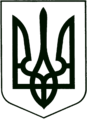 УКРАЇНА
МОГИЛІВ-ПОДІЛЬСЬКА МІСЬКА РАДА
ВІННИЦЬКОЇ ОБЛАСТІР І Ш Е Н Н Я №172Про намір передачі в оренду нерухомого майнакомунальної власності за адресою:м. Могилів - Подільський, вул. Вірменська, 19та  включення його до Переліку об’єктів другого типу         Керуючись ст.ст. 29, 60 Закону України «Про місцеве самоврядування в Україні», ст.ст.2, 3, 4, 6, частиною 1 ст.15 Закону України «Про оренду державного та комунального майна», Порядком передачі в оренду державного та комунального майна, затвердженим постановою Кабінету Міністрів України від 03.06.2020р. №483, рішенням 31 сесії Могилів - Подільської міської ради 6 скликання від 30.04.2013 року №740 «Про затвердження Порядку оренди майна комунальної власності територіальної громади міста Могилева - Подільського», враховуючи клопотання Головного управління Держгеокадастру у Вінницькій області,-міська рада ВИРІШИЛА:    1. Включити до Переліку об’єктів другого типу, що передаються в оренду без проведення аукціону нерухоме майно – приміщення будівлі комунальної власності Могилів - Подільської міської територіальної громади Могилів - Подільського району Вінницької області за адресою: Вінницька область, м. Могилів - Подільський, вул. Вірменська, 19, загальною площею 172,38 кв.м, а саме: приміщення другого поверху №24 площею 32,5 кв.м, №25 площею 15,5 кв.м, №26 площею 33,5 кв.м, №28 площею 16,7 кв.м, №29 площею 16,2 кв.м, №30 площею 18,2 кв.м, з урахуванням приміщень загального користування (згідно з технічною документацією на об’єкт).         2. Передати в оренду Головному управлінню Держгеокадастру у Вінницькій області (ЄДРПОУ: 39767547 ) для розміщення відділу у Могилів -Подільському районі об’єкт оренди - приміщення будівлі комунальної власності Могилів - Подільської міської територіальної громади Могилів - Подільського району Вінницької області за адресою: Вінницька область, м. Могилів - Подільський, вулиця Вірменська, 19, загальною площею 172,38 кв.м, а саме: приміщення другого поверху №24 площею 32,5 кв.м, №25 площею 15,5 кв.м, №26 площею 33,5 кв.м, №28 площею 16,7 кв.м, №29 площею 16,2  кв.м, №30 площею 18,2 кв.м, з урахуванням приміщень загального користування (згідно з технічною документацією на об’єкт).        3. Затвердити умови, на яких здійснюється оренда майна:- передача майна в оренду - без проведення аукціону;- цільове призначення - розміщення відділу у Могилів - Подільському   районі Головного управління Держгеокадастру у Вінницькій області   (установи, що фінансується за рахунок державного бюджету); - розмір орендної плати за місяць – 1 гривня за 1 кв.м орендованої площі     без урахування ПДВ (пункт 5.6.2. Порядку оренди майна комунальної   власності територіальної громади міста Могилева - Подільського);- строк оренди – 5 років.             4. Фінансово - економічному управлінню Могилів - Подільської міської ради надати дозвіл, як орендодавцю зазначеного майна, вносити інформацію до електронної торгової системи та здійснювати всі дії з передачі майна в оренду, передбачені чинним законодавством.        5. Балансоутримувачу майна замовити оцінку майна з метою визначення його ринкової вартості  для цілей оренди відповідно до чинного законодавства України та нормативних актів міської ради, а Головному управлінню Держгеокадастру у Вінницькій області відшкодувати балансоутримувачу вартість проведення оцінки об’єкта оренди.        6. Контроль за виконанням даного рішення покласти на першого заступника міського голови Безмещука П.О. та на постійну комісію міської ради з питань комунальної власності, житлово-комунального господарства, енергозбереження та транспорту (Гаврильченко Г.М.).         Міський голова                                                   Геннадій ГЛУХМАНЮКВід 12.05.2021р.7 сесії8 скликання